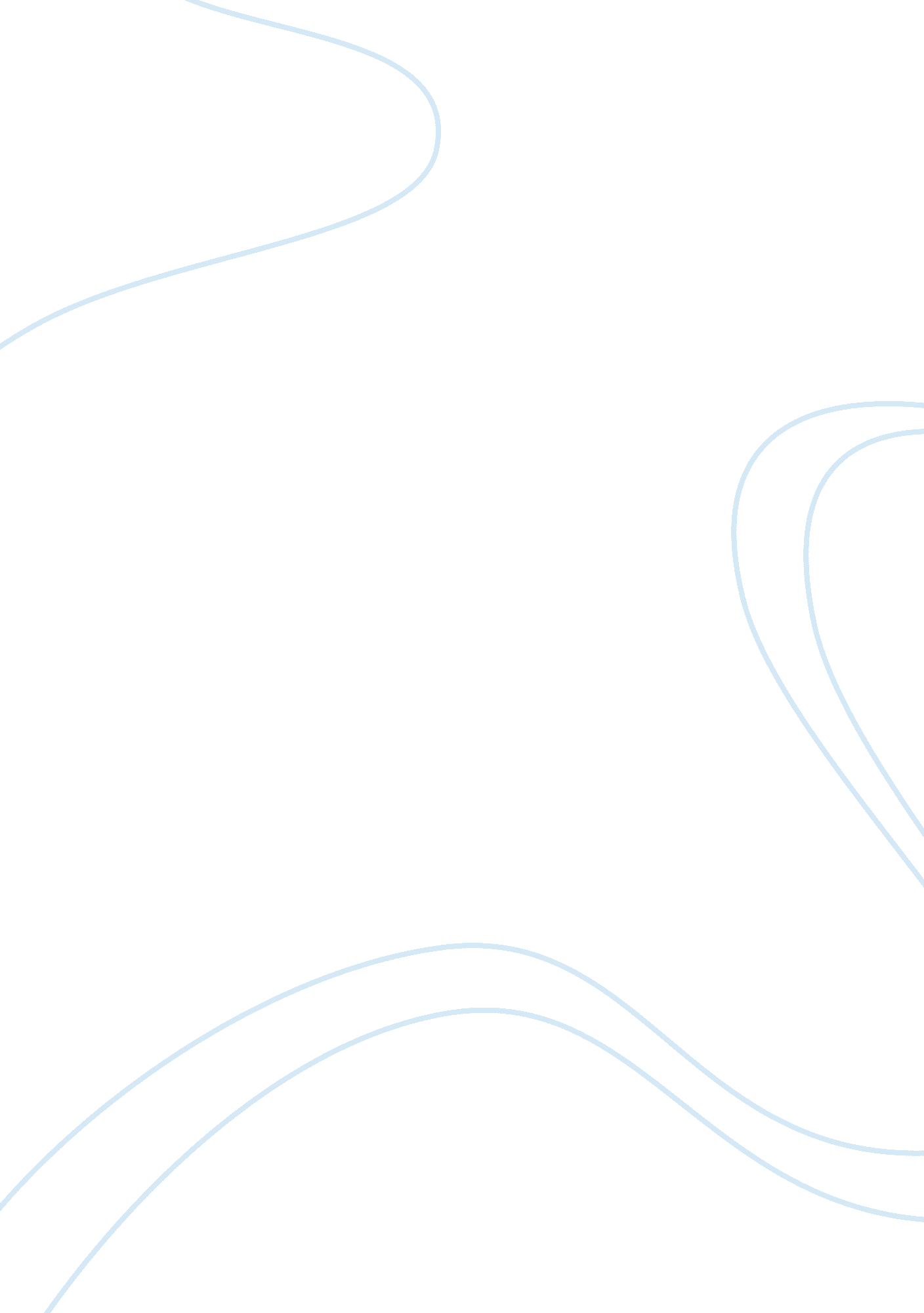 Jesus and the kingdom of god , the proofs for the existence of godReligion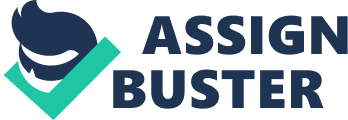 Religion and Theology Affiliation Jesus and Kingdom of God a. The values that Jesus had in mind when he used the phrase “ Kingdom of God” 
The phrase “ kingdom of God as used by Jesus and later His followers in the scripture many times refers to the rule and reign of God here on earth. This simple definition embodies the personality, nature and values that Jesus advocated in His earthly ministry. In the beatitudes, for example, in Matthew 5: 3 through 16, the lesson that Jesus teaches his followers concerns what they are within as opposed to what they do without. The values in the beatitudes deal with the character of the person whose spirit has been reborn by virtue of faith in Christ. Equally, Matthew 5: 17 through verse 38 deals with the relationship that Jesus Christ had with the law. From these verses, the king (Jesus) ushers in a new rule when he considers the law in the light of the grace that he was giving his followers. In so doing, he helped his followers uphold the integrity and requirement of the law by living up to a higher law, the law of Grace. This resonates with what Romans chapter 8 verse two says about the freedom that the “ higher” law of the Spirit brings. Matthew chapters six and seven deal with man’s relationship with God and man respectively. In this regard, Jesus declares that the life of his follower is bound in a relationship with both God and man (NIV bible). 
b. “ Ethical apocalyptism” 
In the light of the discussion of apocalyptism, it is clear that Jesus was both an “ apocalyptic Jesus” and “ the ethical Jesus.” As an ethical Jesus, he commanded his followers to emulate him and teach others to emulate him. This emulation was in action and practice. In Mathew chapters 5 verse 16, he emphasized on the importance of his followers letting their light shine forth for men to see their good works and through that bring glorify to their Father in heaven. As an apocalyptic Jesus, he insisted on the brevity and vanity of the present life and urged his followers to be more concerned with the things of the world to come. This same Jesus went about doing good and healed the sick as he fed the hungry that warned against sin and its eternal implications in leading to eternal damnation on the judgment day. 
2. Proofs for the existence of God 
There are many proofs in the webliography that have been presented pertaining to the existence of God. Their nature and angle of argument are varied all with the attempt to prove God. Perhaps the closest that related to proving the existence of God are those dealing with time, contingency and interaction. The reason my inclination is to these theoretical proofs is that their content agrees largely with the scripture. However, the shortcomings of these theories in proving the existence of God are seen in their attempt to proof His existence without believing the claim of the bible. The proof that bases its argument on the degrees of perfection is my least preferred. The reason is that this argument like most others compares the nature of things in value and appearance as if all things were in a continuum and then attempt to imagine the best at the end of the line as being God. According to the scripture, the term that is used to describe God as holy denotes His absolute and perfect uniqueness that nothing else in all existence can be said to be compared to Him. 
Reference 
The Bible: New International Version. (1984). Colorado Springs, CO: International Bible Society. 